Publicado en Girona el 19/01/2023 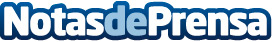 Giroverd se expande y también instalará césped artificial en la provincia de BarcelonaLa empresa de césped artificial, que ofrece servicios de instalación especializados en Girona, ahora se abre paso, también, en la provincia de BarcelonaDatos de contacto:Carlos937685249Nota de prensa publicada en: https://www.notasdeprensa.es/giroverd-se-expande-y-tambien-instalara-cesped Categorias: Recursos humanos Jardín/Terraza Servicios Técnicos Hogar http://www.notasdeprensa.es